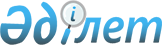 О внесении дополнения в постановление Правительства Республики Казахстан от 4 февраля 1997 г. N 148Постановление Правительства Республики Казахстан от 3 октября 1997 г. N 1406
     Внести в постановление Правительства Республики Казахстан от 4
февраля 1997 г. N 148  
 P970148_ 
  "Об инвестиционной программе
Республики Казахстан на 1997 год" (САПП Республики Казахстан,
1997 г., N 6, ст. 43) следующее дополнение:
     в приложении 1 к указанному постановлению:
     дополнить строкой, порядковый номер 24, следующего содержания:

     "24  Строительство        индийская   6.0   6.0  -  Совместное
          фармацевтического    кредитная                 предприятие
          завода в г. Алматы   линия                     "Казах-Аджанта
                                                         фирма Лтд".

     Исполняющий обязанности
        Премьер-Министра
     Республики Казахстан
      
      


					© 2012. РГП на ПХВ «Институт законодательства и правовой информации Республики Казахстан» Министерства юстиции Республики Казахстан
				